Карточка основных сведенийОКВЭД:43.99 Работы строительные специализированные прочие, не включенные в другие группировки43.99.1 «Работы гидроизоляционные» Генеральный директор: Гнатко Всеволод Сергеевич«GidroPrime» LLC – гидроизоляционные работы, полимерные полы 117452, г. Москва, Черноморский бульвар, д. 17, к. 1, помещ. 4/2/5, офис 86ОГРН 1197746135201 ИНН 7727410884/КПП 772701001www.gidroprime.ruinfo@gidroprime.ru+7 (495) 532-46-91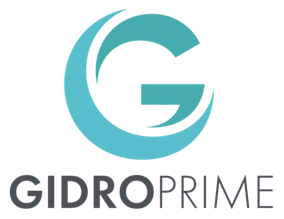 ООО «ГидроПрайм» / «GidroPrime» LLCЮридический адрес: 117452, г. Москва, Черноморский бульвар, д. 17, к. 1,  помещ. 4/2/5, офис 86ОГРН 1197746135201 ИНН 7727410884 КПП 772701001ОКПО 36251752Тел.: +7 (495) 532-46-91Mail: info@gidroprime.ruПАО СБЕРБАНКр/с 40702810438000242576к/с 30101810400000000225БИК 044525225